Western Australia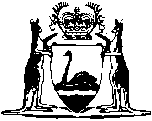 Bookmakers Betting Levy Act 1954		This Act was repealed by the Betting Tax Assessment Act 2018 s. 30 (No. 37 of 2018) as at 1 Feb 2019 (see s. 2(b) and Gazette 25 Jan 2019 p. 193).Western AustraliaBookmakers Betting Levy Act 1954Contents1.	Short title	12.	Bookmakers’ betting levy	1Notes	Compilation table	2Defined termsWestern AustraliaBookmakers Betting Levy Act 1954 An Act to impose a levy on money paid or promised as the consideration for bets made by or on behalf of bookmakers. 	[Long title amended: No. 63 of 1995 s. 88.] 1.	Short title 		This Act may be cited as the Bookmakers Betting Levy Act 1954 1.	[Section 1 amended: No. 63 of 1995 s. 89.] 2.	Bookmakers’ betting levy	(1)	The rate of bookmakers’ betting levy imposed by this Act and payable under the Betting Control Act 1954 is —	(a)	in respect of a bookmaker’s turnover from betting on a sporting event or contingency approved under section 4B of the Betting Control Act 1954, the rate of 0.5%; and	(b)	in respect of a bookmaker’s turnover from betting on a designated sporting event approved under the Betting Control Act 1954 section 4A, the rate of 1.5%.	(2)	In this section —	turnover has the meaning given in section 14(1) of the Betting Control Act 1954.	[Section 2 inserted: No. 28 of 1998 s. 3; amended: No. 28 of 2009 s. 4 and 5.]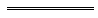 Notes1	This is a compilation of the Bookmakers Betting Levy Act 1954 and includes the amendments made by the other written laws referred to in the following table.  The table also contains information about any reprint.Compilation table2	Now known as the Bookmakers Betting Levy Act 1954; short title changed (see note under s. 1).Defined terms[This is a list of terms defined and the provisions where they are defined.  The list is not part of the law.]Defined term	Provision(s)turnover	2(2)Short titleNumber and yearAssentCommencementBookmakers Betting Tax Act 1954 262 of 1954 (3 Eliz. II No. 62)30 Dec 195430 Dec 1954Bookmakers Betting Tax Act Amendment Act 195649 of 1956 (5 Eliz. II No. 49)18 Dec 195618 Dec 1956Bookmakers Betting Tax Act Amendment Act 195977 of 1959 (8 Eliz. II No. 77)14 Dec 195914 Dec 1959Bookmakers Betting Tax Act Amendment Act 197074 of 197017 Nov 19701 Jan 1971 (see s. 2)Reprint of the Bookmakers Betting Tax Act 1954 approved 24 Mar 1971
(includes amendments listed above)Reprint of the Bookmakers Betting Tax Act 1954 approved 24 Mar 1971
(includes amendments listed above)Reprint of the Bookmakers Betting Tax Act 1954 approved 24 Mar 1971
(includes amendments listed above)Reprint of the Bookmakers Betting Tax Act 1954 approved 24 Mar 1971
(includes amendments listed above)Bookmakers Betting Tax Amendment Act 199059 of 199017 Dec 19901 Aug 1989 (see s. 2)Acts Amendment (Racing and Betting Legislation) Act 1995 Pt. 463 of 199527 Dec 199528 Jun 1996 (see s. 2 and Gazette 25 Jun 1996 p. 2901)Acts Amendment (Betting Tax) Act 1995 Pt. 264 of 199527 Dec 199528 Jun 1996 (see s. 2 and Gazette 25 Jun 1996 p. 2901)Bookmakers Betting Levy Amendment Act 199828 of 199830 Jun 199830 Jun 1998 (see s. 2)Reprint of the Bookmakers Betting Levy Act 1954 as at 6 Sep 2002
(includes amendments listed above)Reprint of the Bookmakers Betting Levy Act 1954 as at 6 Sep 2002
(includes amendments listed above)Reprint of the Bookmakers Betting Levy Act 1954 as at 6 Sep 2002
(includes amendments listed above)Reprint of the Bookmakers Betting Levy Act 1954 as at 6 Sep 2002
(includes amendments listed above)Bookmakers Betting Levy Amendment Act 200928 of 200923 Nov 2009Act other than s. 1, 2 and 5: 1 Sep 2008 (see s. 2(c));
s. 1 and 2: 23 Nov 2009 (see s. 2(a));
s. 5: 24 Nov 2009 (see s. 2(b))Reprint 3: The Bookmakers Betting Levy Act 1954 as at 23 Oct 2015 (includes amendments listed above)Reprint 3: The Bookmakers Betting Levy Act 1954 as at 23 Oct 2015 (includes amendments listed above)Reprint 3: The Bookmakers Betting Levy Act 1954 as at 23 Oct 2015 (includes amendments listed above)Reprint 3: The Bookmakers Betting Levy Act 1954 as at 23 Oct 2015 (includes amendments listed above)This Act was repealed by the Betting Tax Assessment Act 2018 s. 30 (No. 37 of 2018) as at 1 Feb 2019 (see s. 2(b) and Gazette 25 Jan 2019 p. 193)This Act was repealed by the Betting Tax Assessment Act 2018 s. 30 (No. 37 of 2018) as at 1 Feb 2019 (see s. 2(b) and Gazette 25 Jan 2019 p. 193)This Act was repealed by the Betting Tax Assessment Act 2018 s. 30 (No. 37 of 2018) as at 1 Feb 2019 (see s. 2(b) and Gazette 25 Jan 2019 p. 193)This Act was repealed by the Betting Tax Assessment Act 2018 s. 30 (No. 37 of 2018) as at 1 Feb 2019 (see s. 2(b) and Gazette 25 Jan 2019 p. 193)